Data,                                                                                                                                                         Semnătura,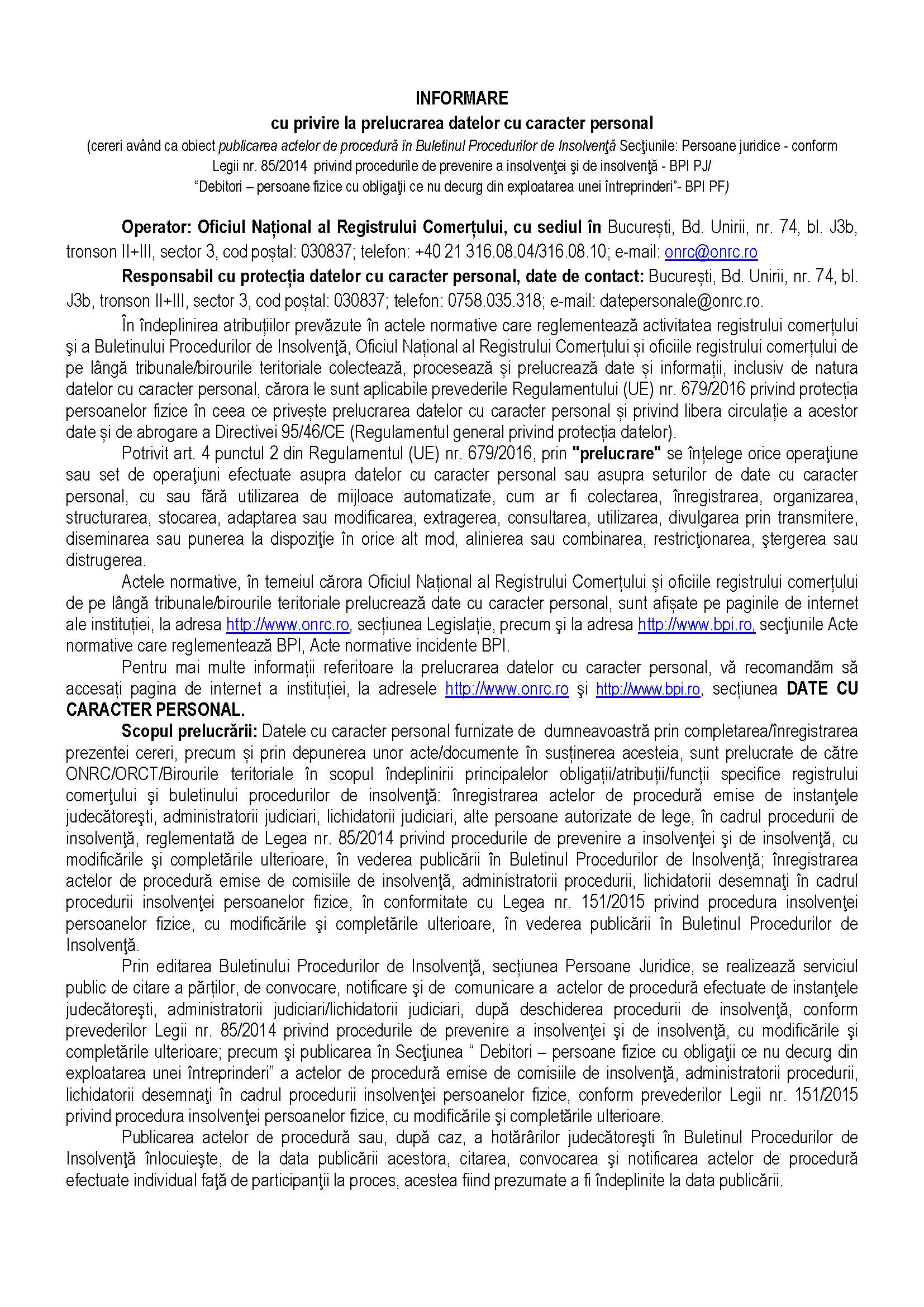 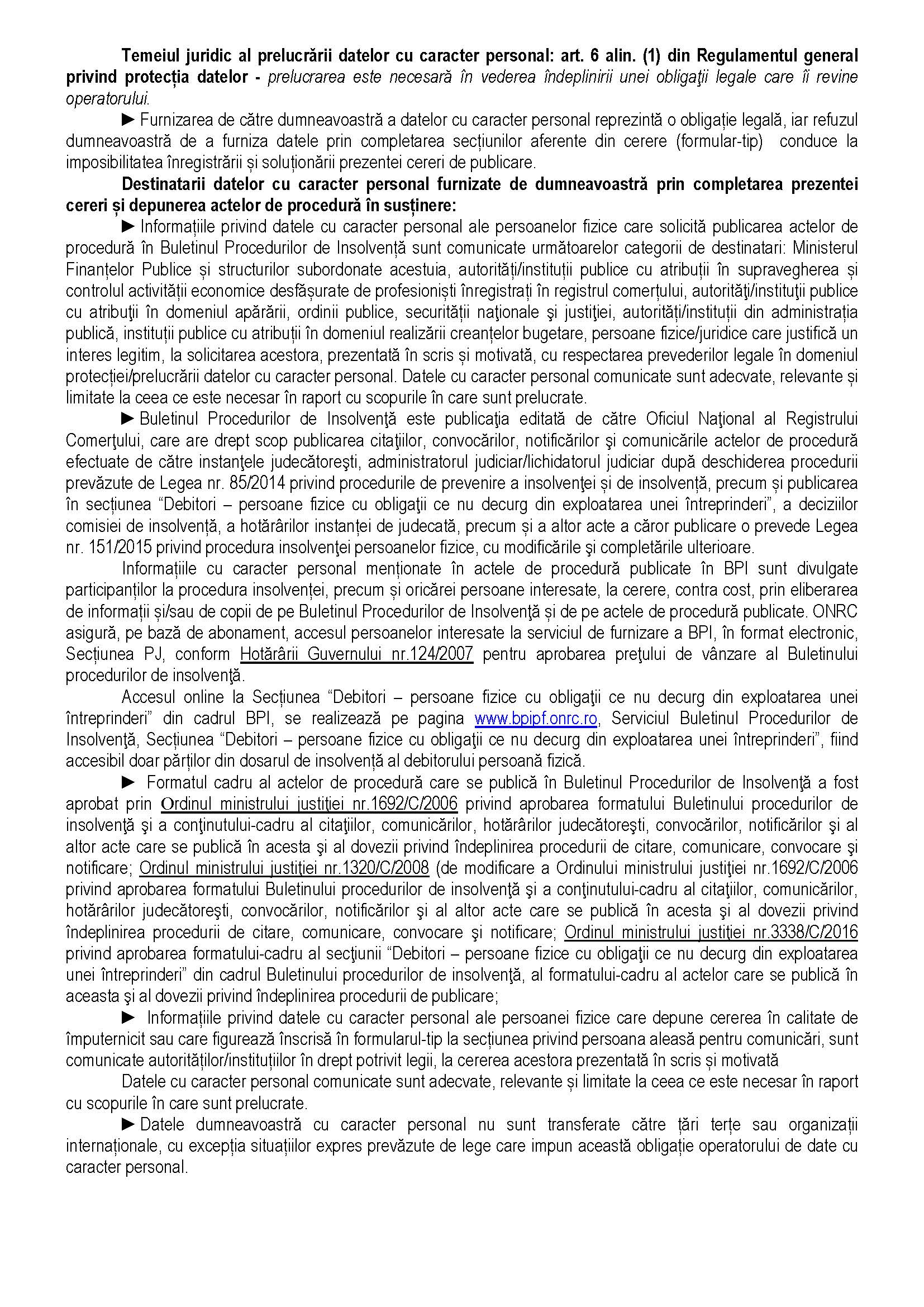 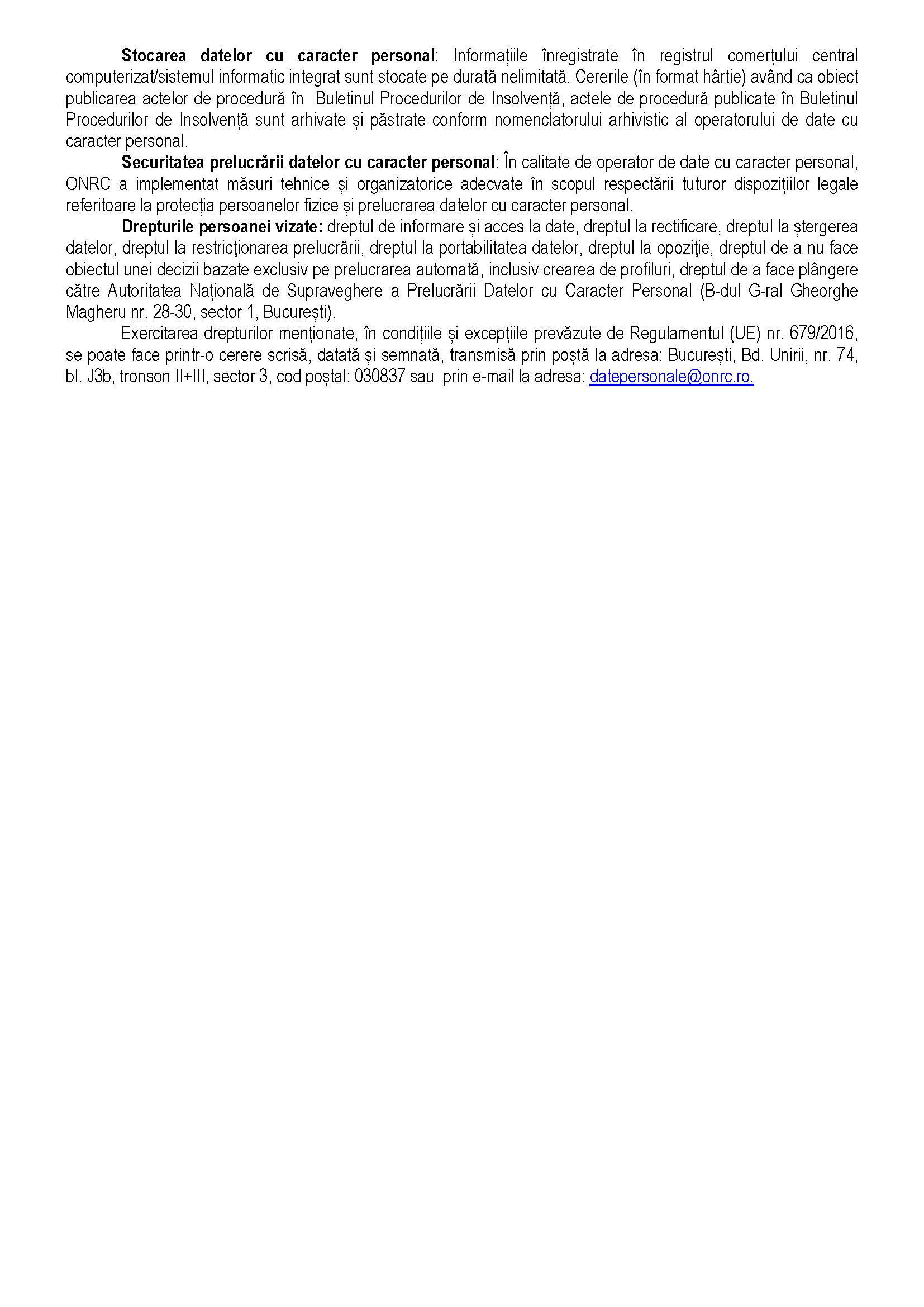 I. MINISTERUL JUSTIŢIEIOFICIUL NAȚIONAL AL REGISTRULUI COMERȚULUIOFICIUL REGISTRULUICOMERŢULUI DE PE LÂNGĂ TRIBUNALUL……………………………I. MINISTERUL JUSTIŢIEIOFICIUL NAȚIONAL AL REGISTRULUI COMERȚULUIOFICIUL REGISTRULUICOMERŢULUI DE PE LÂNGĂ TRIBUNALUL……………………………II.Cerere de publicareîn Buletinul Procedurilor de InsolvențăSecțiunea „Debitori – persoane fizice cu obligații ce nu decurg din exploatarea unei întreprinderi”II.Cerere de publicareîn Buletinul Procedurilor de InsolvențăSecțiunea „Debitori – persoane fizice cu obligații ce nu decurg din exploatarea unei întreprinderi”III. Formular nr.17..............................(Nr. înregistrare)......................(Data)III. Formular nr.17..............................(Nr. înregistrare)......................(Data)IV. Solicitant ..................................................................................(nume, prenume), CNP............................................, cu domiciliul în localitatea …………......................., str................................................., nr.........., bloc ............, scara ........, etaj .........., ap. ......., județ/sector .........., țara ....................., cetățenia ......................., născut(ă) în localitatea .......................................................,   sector/județ ..................., țara …..................................., la data de ....................., act identitate .........., seria ..........., nr. .................., emis(ă) de ........................................, la data ........................, valabil până la data .........................., în calitate de ...................................., prin ................................................................…………….., conform  ……………......................................................………...……….IV. Solicitant ..................................................................................(nume, prenume), CNP............................................, cu domiciliul în localitatea …………......................., str................................................., nr.........., bloc ............, scara ........, etaj .........., ap. ......., județ/sector .........., țara ....................., cetățenia ......................., născut(ă) în localitatea .......................................................,   sector/județ ..................., țara …..................................., la data de ....................., act identitate .........., seria ..........., nr. .................., emis(ă) de ........................................, la data ........................, valabil până la data .........................., în calitate de ...................................., prin ................................................................…………….., conform  ……………......................................................………...……….IV. Solicitant ..................................................................................(nume, prenume), CNP............................................, cu domiciliul în localitatea …………......................., str................................................., nr.........., bloc ............, scara ........, etaj .........., ap. ......., județ/sector .........., țara ....................., cetățenia ......................., născut(ă) în localitatea .......................................................,   sector/județ ..................., țara …..................................., la data de ....................., act identitate .........., seria ..........., nr. .................., emis(ă) de ........................................, la data ........................, valabil până la data .........................., în calitate de ...................................., prin ................................................................…………….., conform  ……………......................................................………...……….IV. Solicitant ..................................................................................(nume, prenume), CNP............................................, cu domiciliul în localitatea …………......................., str................................................., nr.........., bloc ............, scara ........, etaj .........., ap. ......., județ/sector .........., țara ....................., cetățenia ......................., născut(ă) în localitatea .......................................................,   sector/județ ..................., țara …..................................., la data de ....................., act identitate .........., seria ..........., nr. .................., emis(ă) de ........................................, la data ........................, valabil până la data .........................., în calitate de ...................................., prin ................................................................…………….., conform  ……………......................................................………...……….IV. Solicitant ..................................................................................(nume, prenume), CNP............................................, cu domiciliul în localitatea …………......................., str................................................., nr.........., bloc ............, scara ........, etaj .........., ap. ......., județ/sector .........., țara ....................., cetățenia ......................., născut(ă) în localitatea .......................................................,   sector/județ ..................., țara …..................................., la data de ....................., act identitate .........., seria ..........., nr. .................., emis(ă) de ........................................, la data ........................, valabil până la data .........................., în calitate de ...................................., prin ................................................................…………….., conform  ……………......................................................………...……….IV. Solicitant ..................................................................................(nume, prenume), CNP............................................, cu domiciliul în localitatea …………......................., str................................................., nr.........., bloc ............, scara ........, etaj .........., ap. ......., județ/sector .........., țara ....................., cetățenia ......................., născut(ă) în localitatea .......................................................,   sector/județ ..................., țara …..................................., la data de ....................., act identitate .........., seria ..........., nr. .................., emis(ă) de ........................................, la data ........................, valabil până la data .........................., în calitate de ...................................., prin ................................................................…………….., conform  ……………......................................................………...……….V. În conformitate cu dispozițiile Legii nr. 151/2015 privind procedura insolvenței persoanelor fizice, solicit publicarea în Buletinul Procedurilor de Insolvență a actului de procedură:  notificare,  alt act de procedură ….......………......…………………..depus în format de hârtie şi în format electronic, înregistrat sub nr……..............., total file…......, în dosarul nr…............................. pe rolul Comisiei teritoriale de insolvență/Judecătoriei/Tribunalului …….…………., privind debitorul ……....…............................……, CNP………….......……….., cu domiciliul în …………………… Str.......…………………………., nr. ….. , bloc ……, scara …….., etaj ..…., apartament …..…, sector / județ………………….., data și locul nașterii ………..……….….....……………….....................V. În conformitate cu dispozițiile Legii nr. 151/2015 privind procedura insolvenței persoanelor fizice, solicit publicarea în Buletinul Procedurilor de Insolvență a actului de procedură:  notificare,  alt act de procedură ….......………......…………………..depus în format de hârtie şi în format electronic, înregistrat sub nr……..............., total file…......, în dosarul nr…............................. pe rolul Comisiei teritoriale de insolvență/Judecătoriei/Tribunalului …….…………., privind debitorul ……....…............................……, CNP………….......……….., cu domiciliul în …………………… Str.......…………………………., nr. ….. , bloc ……, scara …….., etaj ..…., apartament …..…, sector / județ………………….., data și locul nașterii ………..……….….....……………….....................V. În conformitate cu dispozițiile Legii nr. 151/2015 privind procedura insolvenței persoanelor fizice, solicit publicarea în Buletinul Procedurilor de Insolvență a actului de procedură:  notificare,  alt act de procedură ….......………......…………………..depus în format de hârtie şi în format electronic, înregistrat sub nr……..............., total file…......, în dosarul nr…............................. pe rolul Comisiei teritoriale de insolvență/Judecătoriei/Tribunalului …….…………., privind debitorul ……....…............................……, CNP………….......……….., cu domiciliul în …………………… Str.......…………………………., nr. ….. , bloc ……, scara …….., etaj ..…., apartament …..…, sector / județ………………….., data și locul nașterii ………..……….….....……………….....................V. În conformitate cu dispozițiile Legii nr. 151/2015 privind procedura insolvenței persoanelor fizice, solicit publicarea în Buletinul Procedurilor de Insolvență a actului de procedură:  notificare,  alt act de procedură ….......………......…………………..depus în format de hârtie şi în format electronic, înregistrat sub nr……..............., total file…......, în dosarul nr…............................. pe rolul Comisiei teritoriale de insolvență/Judecătoriei/Tribunalului …….…………., privind debitorul ……....…............................……, CNP………….......……….., cu domiciliul în …………………… Str.......…………………………., nr. ….. , bloc ……, scara …….., etaj ..…., apartament …..…, sector / județ………………….., data și locul nașterii ………..……….….....……………….....................V. În conformitate cu dispozițiile Legii nr. 151/2015 privind procedura insolvenței persoanelor fizice, solicit publicarea în Buletinul Procedurilor de Insolvență a actului de procedură:  notificare,  alt act de procedură ….......………......…………………..depus în format de hârtie şi în format electronic, înregistrat sub nr……..............., total file…......, în dosarul nr…............................. pe rolul Comisiei teritoriale de insolvență/Judecătoriei/Tribunalului …….…………., privind debitorul ……....…............................……, CNP………….......……….., cu domiciliul în …………………… Str.......…………………………., nr. ….. , bloc ……, scara …….., etaj ..…., apartament …..…, sector / județ………………….., data și locul nașterii ………..……….….....……………….....................V. În conformitate cu dispozițiile Legii nr. 151/2015 privind procedura insolvenței persoanelor fizice, solicit publicarea în Buletinul Procedurilor de Insolvență a actului de procedură:  notificare,  alt act de procedură ….......………......…………………..depus în format de hârtie şi în format electronic, înregistrat sub nr……..............., total file…......, în dosarul nr…............................. pe rolul Comisiei teritoriale de insolvență/Judecătoriei/Tribunalului …….…………., privind debitorul ……....…............................……, CNP………….......……….., cu domiciliul în …………………… Str.......…………………………., nr. ….. , bloc ……, scara …….., etaj ..…., apartament …..…, sector / județ………………….., data și locul nașterii ………..……….….....……………….....................VI. Actele de procedură se depun în format de hârtie şi electronic, iar publicarea se realizează după îndreptarea eventualelor neconformități. Exemplarul nr.2 al dovezii de îndeplinire a procedurii confirmat se remite  ONRC / ORCT.Comunicările / Dovada de îndeplinire a procedurii (ex.1 şi 2) se transmit  prin:  e-mail la adresa..................................................... fax ................................. □  poştă cu confirmare de primire, la sediul social/sediul ales, cu achitarea tarifelor de corespondenţă;  □ se ridică de la sediul ONRC / ORCT.VI. Actele de procedură se depun în format de hârtie şi electronic, iar publicarea se realizează după îndreptarea eventualelor neconformități. Exemplarul nr.2 al dovezii de îndeplinire a procedurii confirmat se remite  ONRC / ORCT.Comunicările / Dovada de îndeplinire a procedurii (ex.1 şi 2) se transmit  prin:  e-mail la adresa..................................................... fax ................................. □  poştă cu confirmare de primire, la sediul social/sediul ales, cu achitarea tarifelor de corespondenţă;  □ se ridică de la sediul ONRC / ORCT.VI. Actele de procedură se depun în format de hârtie şi electronic, iar publicarea se realizează după îndreptarea eventualelor neconformități. Exemplarul nr.2 al dovezii de îndeplinire a procedurii confirmat se remite  ONRC / ORCT.Comunicările / Dovada de îndeplinire a procedurii (ex.1 şi 2) se transmit  prin:  e-mail la adresa..................................................... fax ................................. □  poştă cu confirmare de primire, la sediul social/sediul ales, cu achitarea tarifelor de corespondenţă;  □ se ridică de la sediul ONRC / ORCT.VI. Actele de procedură se depun în format de hârtie şi electronic, iar publicarea se realizează după îndreptarea eventualelor neconformități. Exemplarul nr.2 al dovezii de îndeplinire a procedurii confirmat se remite  ONRC / ORCT.Comunicările / Dovada de îndeplinire a procedurii (ex.1 şi 2) se transmit  prin:  e-mail la adresa..................................................... fax ................................. □  poştă cu confirmare de primire, la sediul social/sediul ales, cu achitarea tarifelor de corespondenţă;  □ se ridică de la sediul ONRC / ORCT.VI. Actele de procedură se depun în format de hârtie şi electronic, iar publicarea se realizează după îndreptarea eventualelor neconformități. Exemplarul nr.2 al dovezii de îndeplinire a procedurii confirmat se remite  ONRC / ORCT.Comunicările / Dovada de îndeplinire a procedurii (ex.1 şi 2) se transmit  prin:  e-mail la adresa..................................................... fax ................................. □  poştă cu confirmare de primire, la sediul social/sediul ales, cu achitarea tarifelor de corespondenţă;  □ se ridică de la sediul ONRC / ORCT.VI. Actele de procedură se depun în format de hârtie şi electronic, iar publicarea se realizează după îndreptarea eventualelor neconformități. Exemplarul nr.2 al dovezii de îndeplinire a procedurii confirmat se remite  ONRC / ORCT.Comunicările / Dovada de îndeplinire a procedurii (ex.1 şi 2) se transmit  prin:  e-mail la adresa..................................................... fax ................................. □  poştă cu confirmare de primire, la sediul social/sediul ales, cu achitarea tarifelor de corespondenţă;  □ se ridică de la sediul ONRC / ORCT.VII.                                                                OPIS DE DOCUMENTE DEPUSEVII.                                                                OPIS DE DOCUMENTE DEPUSEVII.                                                                OPIS DE DOCUMENTE DEPUSEVII.                                                                OPIS DE DOCUMENTE DEPUSEVII.                                                                OPIS DE DOCUMENTE DEPUSEVII.                                                                OPIS DE DOCUMENTE DEPUSENr. crt.Denumirea actuluiDenumirea actuluiNr. și data actului / Emitent Nr. și data actului / Emitent Nr. file1.Act de procedură….. format docAct de procedură….. format doc2.Act de procedură…..format pdfAct de procedură…..format pdf3.ÎmputernicireÎmputernicireTotal file :Total file :VIII. Prelucrarea datelor cu caracter personal:      Am fost informat cu privire la prelucrarea datelor cu caracter personal efectuată în scopul soluționării prezentei  cereri.     …………………………………                               ……………….…….                         ……..…………………………..                    (Nume și prenume)                                                                          (Data)                                                                        (Semnătura)	Potrivit art. 4 punctul 2. din Regulamentul (UE) nr. 679/2016 al Parlamentului European și al Consiliului Uniunii Europene privind protecţia persoanelor fizice în ceea  ce  priveşte  prelucrarea  datelor  cu  caracter  personal şi privind libera circulaţie a acestor date şi de abrogare a Directivei 95/46/CE (Regulamentul general privind protecţia datelor), publicat în Jurnalul Oficial nr. 119L/04.05.2016, prin "prelucrare" se înțelege orice operaţiune sau set de operaţiuni efectuate asupra datelor cu caracter personal sau asupra seturilor de date cu caracter personal, cu sau fără utilizarea de mijloace automatizate, cum ar fi colectarea, înregistrarea, organizarea, structurarea, stocarea, adaptarea sau modificarea, extragerea, consultarea, utilizarea, divulgarea prin transmitere, diseminarea sau punerea la dispoziţie în orice alt mod, alinierea sau combinarea, restricţionarea, ştergerea sau distrugerea. Informarea privind prelucrarea datelor cu caracter personal se consultă pe pagina de internet www.onrc.ro la Secțiunea „Date cu caracter personal”.VIII. Prelucrarea datelor cu caracter personal:      Am fost informat cu privire la prelucrarea datelor cu caracter personal efectuată în scopul soluționării prezentei  cereri.     …………………………………                               ……………….…….                         ……..…………………………..                    (Nume și prenume)                                                                          (Data)                                                                        (Semnătura)	Potrivit art. 4 punctul 2. din Regulamentul (UE) nr. 679/2016 al Parlamentului European și al Consiliului Uniunii Europene privind protecţia persoanelor fizice în ceea  ce  priveşte  prelucrarea  datelor  cu  caracter  personal şi privind libera circulaţie a acestor date şi de abrogare a Directivei 95/46/CE (Regulamentul general privind protecţia datelor), publicat în Jurnalul Oficial nr. 119L/04.05.2016, prin "prelucrare" se înțelege orice operaţiune sau set de operaţiuni efectuate asupra datelor cu caracter personal sau asupra seturilor de date cu caracter personal, cu sau fără utilizarea de mijloace automatizate, cum ar fi colectarea, înregistrarea, organizarea, structurarea, stocarea, adaptarea sau modificarea, extragerea, consultarea, utilizarea, divulgarea prin transmitere, diseminarea sau punerea la dispoziţie în orice alt mod, alinierea sau combinarea, restricţionarea, ştergerea sau distrugerea. Informarea privind prelucrarea datelor cu caracter personal se consultă pe pagina de internet www.onrc.ro la Secțiunea „Date cu caracter personal”.VIII. Prelucrarea datelor cu caracter personal:      Am fost informat cu privire la prelucrarea datelor cu caracter personal efectuată în scopul soluționării prezentei  cereri.     …………………………………                               ……………….…….                         ……..…………………………..                    (Nume și prenume)                                                                          (Data)                                                                        (Semnătura)	Potrivit art. 4 punctul 2. din Regulamentul (UE) nr. 679/2016 al Parlamentului European și al Consiliului Uniunii Europene privind protecţia persoanelor fizice în ceea  ce  priveşte  prelucrarea  datelor  cu  caracter  personal şi privind libera circulaţie a acestor date şi de abrogare a Directivei 95/46/CE (Regulamentul general privind protecţia datelor), publicat în Jurnalul Oficial nr. 119L/04.05.2016, prin "prelucrare" se înțelege orice operaţiune sau set de operaţiuni efectuate asupra datelor cu caracter personal sau asupra seturilor de date cu caracter personal, cu sau fără utilizarea de mijloace automatizate, cum ar fi colectarea, înregistrarea, organizarea, structurarea, stocarea, adaptarea sau modificarea, extragerea, consultarea, utilizarea, divulgarea prin transmitere, diseminarea sau punerea la dispoziţie în orice alt mod, alinierea sau combinarea, restricţionarea, ştergerea sau distrugerea. Informarea privind prelucrarea datelor cu caracter personal se consultă pe pagina de internet www.onrc.ro la Secțiunea „Date cu caracter personal”.VIII. Prelucrarea datelor cu caracter personal:      Am fost informat cu privire la prelucrarea datelor cu caracter personal efectuată în scopul soluționării prezentei  cereri.     …………………………………                               ……………….…….                         ……..…………………………..                    (Nume și prenume)                                                                          (Data)                                                                        (Semnătura)	Potrivit art. 4 punctul 2. din Regulamentul (UE) nr. 679/2016 al Parlamentului European și al Consiliului Uniunii Europene privind protecţia persoanelor fizice în ceea  ce  priveşte  prelucrarea  datelor  cu  caracter  personal şi privind libera circulaţie a acestor date şi de abrogare a Directivei 95/46/CE (Regulamentul general privind protecţia datelor), publicat în Jurnalul Oficial nr. 119L/04.05.2016, prin "prelucrare" se înțelege orice operaţiune sau set de operaţiuni efectuate asupra datelor cu caracter personal sau asupra seturilor de date cu caracter personal, cu sau fără utilizarea de mijloace automatizate, cum ar fi colectarea, înregistrarea, organizarea, structurarea, stocarea, adaptarea sau modificarea, extragerea, consultarea, utilizarea, divulgarea prin transmitere, diseminarea sau punerea la dispoziţie în orice alt mod, alinierea sau combinarea, restricţionarea, ştergerea sau distrugerea. Informarea privind prelucrarea datelor cu caracter personal se consultă pe pagina de internet www.onrc.ro la Secțiunea „Date cu caracter personal”.VIII. Prelucrarea datelor cu caracter personal:      Am fost informat cu privire la prelucrarea datelor cu caracter personal efectuată în scopul soluționării prezentei  cereri.     …………………………………                               ……………….…….                         ……..…………………………..                    (Nume și prenume)                                                                          (Data)                                                                        (Semnătura)	Potrivit art. 4 punctul 2. din Regulamentul (UE) nr. 679/2016 al Parlamentului European și al Consiliului Uniunii Europene privind protecţia persoanelor fizice în ceea  ce  priveşte  prelucrarea  datelor  cu  caracter  personal şi privind libera circulaţie a acestor date şi de abrogare a Directivei 95/46/CE (Regulamentul general privind protecţia datelor), publicat în Jurnalul Oficial nr. 119L/04.05.2016, prin "prelucrare" se înțelege orice operaţiune sau set de operaţiuni efectuate asupra datelor cu caracter personal sau asupra seturilor de date cu caracter personal, cu sau fără utilizarea de mijloace automatizate, cum ar fi colectarea, înregistrarea, organizarea, structurarea, stocarea, adaptarea sau modificarea, extragerea, consultarea, utilizarea, divulgarea prin transmitere, diseminarea sau punerea la dispoziţie în orice alt mod, alinierea sau combinarea, restricţionarea, ştergerea sau distrugerea. Informarea privind prelucrarea datelor cu caracter personal se consultă pe pagina de internet www.onrc.ro la Secțiunea „Date cu caracter personal”.VIII. Prelucrarea datelor cu caracter personal:      Am fost informat cu privire la prelucrarea datelor cu caracter personal efectuată în scopul soluționării prezentei  cereri.     …………………………………                               ……………….…….                         ……..…………………………..                    (Nume și prenume)                                                                          (Data)                                                                        (Semnătura)	Potrivit art. 4 punctul 2. din Regulamentul (UE) nr. 679/2016 al Parlamentului European și al Consiliului Uniunii Europene privind protecţia persoanelor fizice în ceea  ce  priveşte  prelucrarea  datelor  cu  caracter  personal şi privind libera circulaţie a acestor date şi de abrogare a Directivei 95/46/CE (Regulamentul general privind protecţia datelor), publicat în Jurnalul Oficial nr. 119L/04.05.2016, prin "prelucrare" se înțelege orice operaţiune sau set de operaţiuni efectuate asupra datelor cu caracter personal sau asupra seturilor de date cu caracter personal, cu sau fără utilizarea de mijloace automatizate, cum ar fi colectarea, înregistrarea, organizarea, structurarea, stocarea, adaptarea sau modificarea, extragerea, consultarea, utilizarea, divulgarea prin transmitere, diseminarea sau punerea la dispoziţie în orice alt mod, alinierea sau combinarea, restricţionarea, ştergerea sau distrugerea. Informarea privind prelucrarea datelor cu caracter personal se consultă pe pagina de internet www.onrc.ro la Secțiunea „Date cu caracter personal”.